T. C.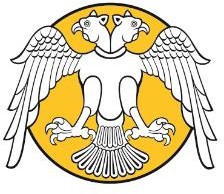 SELÇUK ÜNİVERSİTESİEğitim Bilimleri Enstitüsü MüdürlüğüYayın Onay FormuÖğrenci BilgileriDanışmanı bulunduğum öğrenci S.Ü Lisansüstü Eğitim ve Öğretim Yönetmeliğinin ilgili maddelerinde belirtilen yayın şartını sağlamıştır.Gereğini arz ederim.İmzaDanışman Adı SoyadıİmzaAnabilim Dalı Başkanı Adı SoyadıYayın BilgileriEk: Yayın çıktısı (Yayın sayfalarının danışman öğretim üyesi tarafından imzalanmış olması gerekir)Adı:Anabilim Dalı:Soyadı:Bilim Dalı:Numarası:Programı:Doktora	Yüksek LisansDanışmanı:Tarih:Yayın Başlığı:Yazar İsimleri:Dergi Adı:Yayın Yılı:Yayın No:Cilt No (varsa):Sayı No: